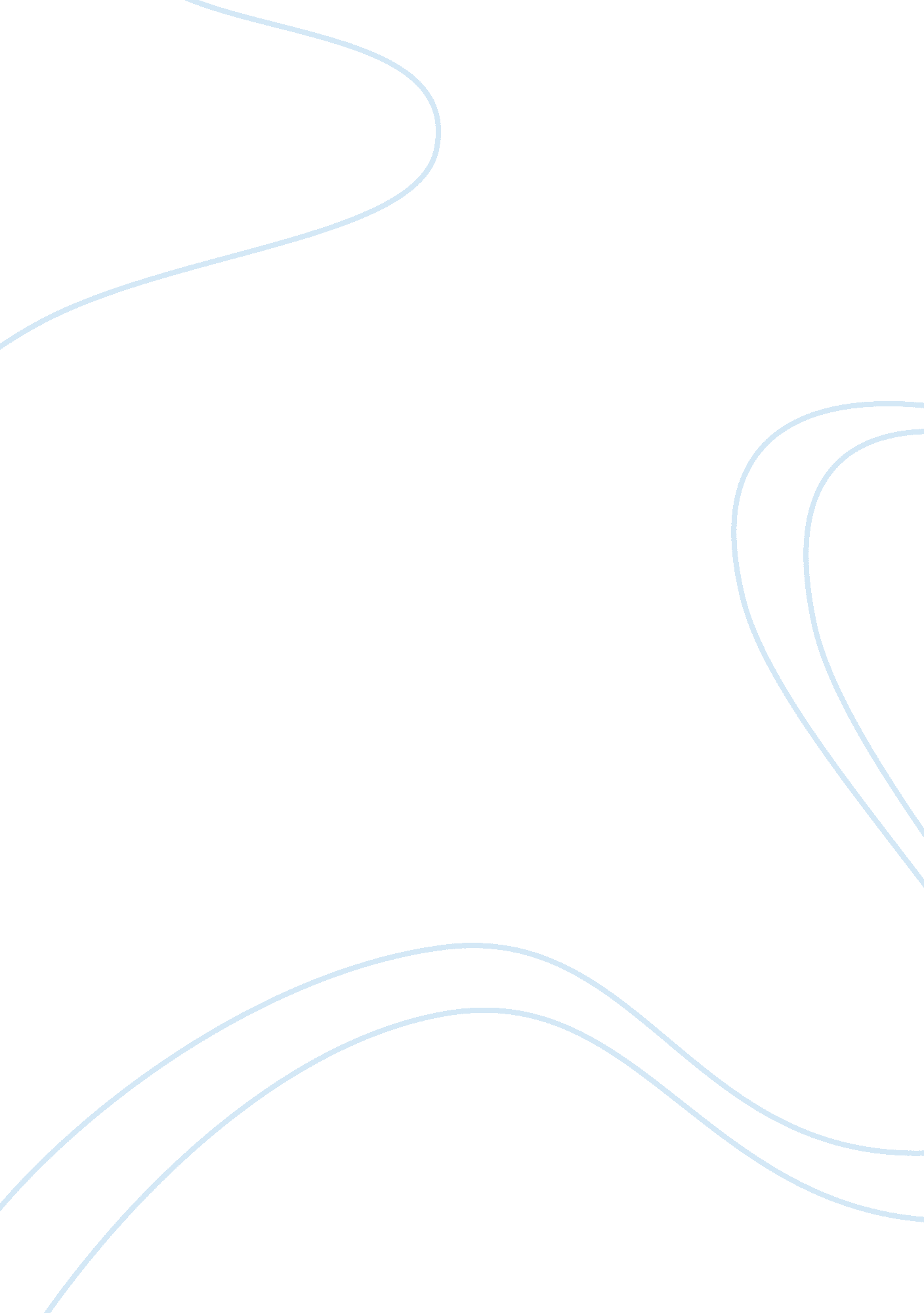 Israel palestineLiterature, Russian Literature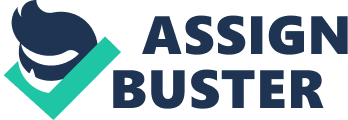 Israel/Palestine Review of the books. Evidently, from all the books we can see the main point is how the United s of America has impacted directly on the Israel and Palestinian economy. For example, the Israel lobby shows how the US has supported the Israel economy by providing economic assistance in terms of financial aids. In addition, the United States of America has provided military support by training the Israel soldiers and also sending their own American soldiers to provide security in Israel. 
Why America supports Jews and not Muslims and Christians. 
Firstly, Jewish people believe in a universal supernatural being and a second coming of God. Consequently, America supports them due to the fact that they are not restricted by a supernatural being unlike the Christians who believe in Jesus Christ and Muslims who believe in Allah. 
Consequences of Palestinian-Israel conflict on American economy and diplomacy. 
There are a number of demerits of the war between the Palestine’s and the Israelites to the American economy. Firstly, the economy will go down due to the fact that the fuel price will go up hence inflation. Secondly, America will use more finances in providing the military support. In addition, the American government have to use their military in calming the situation in the war affected areas in the Middle East. Furthermore, American government have to hold talks with the leaders of Israel and Palestine to try and restore peace in the area something which is very hard since the two countries are never in good terms. On the contrary if they fail it will impact the American government negatively since they will be seen as if they have failed considering they are the super power country. 
Work cited. 
Mallison, Sally V., and W. Thomas Mallison. Armed conflict in Lebanon, 1982: humanitarian law in a real world setting. Rev. and updated ed. Washington, D. C.: American Educational Trust, 1985. Print. 